Spoštovani,Center za socialno delo osrednja Slovenija vzhod (- v nadaljevanju CSD) obvešča:- vlog za podaljševanje pravic otroškega dodatka, subvencije vrtca in državne štipendije (če ste že upravičenec do pravice) ni treba vlagati. Predvidoma do konca avgusta bodo izdani informativni izračuni za pravice otroški dodatek, subvencija vrtca. -   če prvič uveljavljate pravice do subvencije vrtca oddate »Vlogo za uveljavljanje pravic iz javnih sredstev«, ki je dostopna na povezavi: https://e-uprava.gov.si/si/podrocja/vloge/vloga.html?id=1468. Pomembno: Starši oddajo vlogo en mesec pred vstopom otroka v vrtec (primer: vstop v vrtec je  od 01.09., vlogo oddajo starši do 31.08.2023)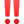 Kako izpolniti vlogo v pdf. obliki (scsd.si) Roki za oddajo vloge za državno štipendijo: Dijaki do 31.08.2023, vloga za uveljavljanje pravic iz javnih sredstev s prilogo ali vloga za uveljavljanje državne štipendije za dijake in študente; dijaki prvič vložijo vlogo do 31.8.2023, študentje do 30.09.2023 vloga za uveljavljanje državne štipendije Več najdete na povezavi: https://www.gov.si/teme/drzavna-stipendija/ Štipendije - pogosta vprašanja in odgovori